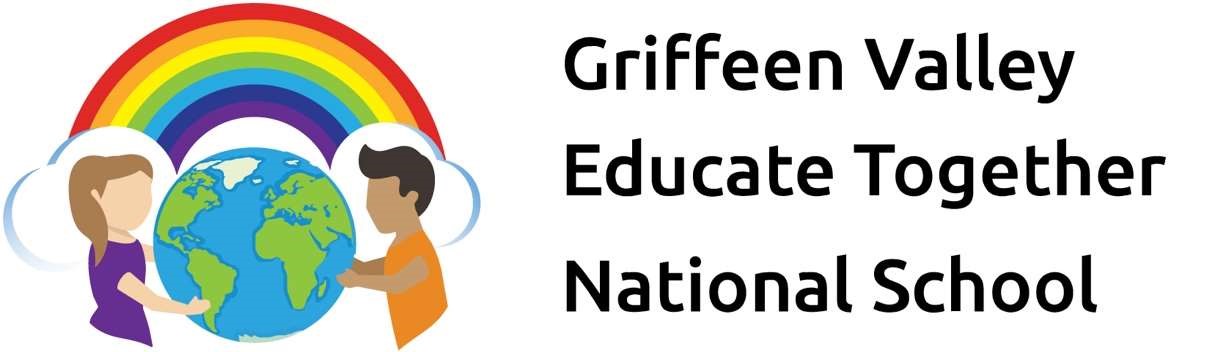               Pre-enrolment for ASD Class September 2024 We are accepting email applications only – thank you. Please download the form and email the completed form to asdclass@gvet.ie Child’s information Child’s first name: ………………………..   Child’s last name:…………………………. Date of Birth:……………………………...    PPS Number:……………………………… Important note: All applicants must have turned 4 years old on or before 1st of September 2024 Gender (please tick): Male         Female  	 Previous school/pre-school/early intervention attended, if applicable. ………………………………………………………………………………………………………………………………………………… ……………………………………………………………………………………………………………………………………………….. Parent/Guardian Information Parent/Guardian 1 Name(s)…………………………………………………………………. Parent/Guardian 2 Name(s)…………………………………………………………………. Address Parent/Guardian 1………………………………………………………………….. ………………………………………………………………………………………………. Address Parent/Guardian 2 (if different from above) ………………………………………. ……………………………………………………………………………………………….. E-mail:……………………………………………………………………………………….. I understand that: Receipt of a pre-enrolment form does not guarantee that the child will be offered a place It is my responsibility to inform the school of any changes to contact details or other relevant information If I have not replied to a confirmed offer of a place for my child within 14 days of that offer being made, I will have forfeited my child’s place on the enrolment list DOCUMENTATION Please make sure that all the following is supplied with your child’s application as otherwise it will not be processed: An original birth certificate Two proofs of address from utility bills A diagnosis from a psychiatrist, psychologist, or a member of a Multi-Disciplinary team that has assessed and classified the child as having autism or autistic spectrum disorder according to DSM-V, ICD 10, etc. criteria and a recommendation for a placement in a special class within a mainstream school. 	Any other relevant reports – speech & language therapy/ occupational therapy and psychological reports Signed (Parent/Guardian) : .............................................  	Date: .................................... Please email the completed application form to: asdclass@gvet.ie  (Applications received before the 11th of April 2024 and after the 25th of April 2024 will not be considered) For office use only at Griffeen Valley Educate Together NS Receipt of Form Date: ………………………. Age                      	 	 	 	Original birth cert                   Priority   	 	 	 	 	proof of address x2                                              	 	 	 	 	Report/Recommendations  